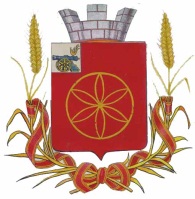  АДМИНИСТРАЦИЯ  МУНИЦИПАЛЬНОГО  ОБРАЗОВАНИЯ            РУДНЯНСКИЙ  РАЙОН  СМОЛЕНСКОЙ ОБЛАСТИП  О  С  Т  А Н  О  В  Л  Е Н  И  Еот 17.06.2022 № 183 О внесение изменений в состав конкурсной комиссии для проведения открытого конкурса по отбору управляющей организации для управления многоквартирными домами, расположенными на территории муниципального образования Руднянского городского поселения Руднянского района Смоленской областиВ соответствии с Федеральным законом от 06.10.2003 № 131-ФЗ « Об общих принципах организации органов местного самоуправления» С целью приведения многоквартирных домов, на основании ч.4 ст. 161 и ч.2 ст. 163 Жилищного кодекса Российской Федерации от 29.12.2004 г. №188-ФЗ, Постановления Правительства Российской Федерации от 06.02.. N 75 «О порядке проведения органом местного самоуправления открытого конкурса по отбору управляющей организации для управления многоквартирным домом» Администрация муниципального образования Руднянский район Смоленской области  п о с т а н о в л я е т:Внести изменения в Постановления от 14.06.2022г. № 179 «О создании конкурсной комиссии для проведения открытого конкурса по отбору управляющей организации для управления многоквартирными домами, расположенными на территории муниципального образования Руднянского городского поселения Руднянского района Смоленской области»  приложение № 2  изложить в следующей редакции.И.п. Главы муниципального образованияРуднянский район Смоленской области                                                         С. Е. Брич.Приложение №2к постановлению Администрации муниципального образованияРуднянский район Смоленской области Состав конкурсной комиссии по отбору управляющей организации для управления многоквартирным домомВладимиренкова К.А.  	- Депутат Совета депутатов муниципального образования                                                   Руднянского городского поселения Руднянского района                                                     Смоленской области;Воронцова Л.А.	          - Депутат Совета депутатов муниципального образования                                                      Руднянского городского поселения Руднянского района                                                 Смоленской области;Брич С.Е. - Заместитель Главы муниципального образования Руднянский район Смоленской области- начальник отдела по архитектуре, строительству и ЖКХ, председатель комиссии;Храповицкая А.Г.- главный специалист отдела по архитектуре, строительству и ЖКХ Администрации муниципального образования Руднянский район Смоленской области, заместитель председателя комиссии;Фоменкова О.Н.-ведущий специалист отдела по архитектуре, строительству и ЖКХ Администрации муниципального образования Руднянский район Смоленской области, секретарь комиссии;Члены комиссии:Члены комиссии:Буряченко А.Д.- ведущий специалист отдела по архитектуре, строительству и ЖКХ Администрации муниципального образования Руднянский район Смоленской области;Якубенкова С.П.- ведущий специалист отдела по архитектуре, строительству и ЖКХ Администрации муниципального образования Руднянский район Смоленской области;Корюгов В.А.- ведущий специалист отдела по архитектуре, строительству и ЖКХ Администрации муниципального образования Руднянский район Смоленской области;